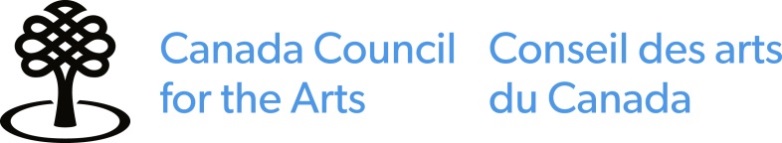 Final report form: Project grantOverview You must complete this form to fulfill the terms and conditions of the grant you received from the Canada Council for the Arts. Final reports enable us to verify that the funded project has taken place, provide valuable information about the artistic sector, and help us measure and demonstrate the impact of our funding programs. The information you provide in your final report will not be shared with peer assessment committees and will not be used for assessing future applications.Individuals who are Deaf or who have disabilities, including those living with mental illness, and require accommodation at any stage of the grant process may be eligible for additional assistance.Confidentiality of informationThe Privacy Act gives individuals the right to access and request correction of personal information about themselves. The Canada Council will protect personal information as required by the Privacy Act. The information will be stored in a series of Canada Council data banks described in Info Source, a government publication that is available on the Internet. All other information may be accessible to others under the Access to Information Act.Submit your completed final report to:Rochelle Hum
Program Officer, Project Lead for Frankfurt 2021Arts Across Canada and Arts Abroadrochelle.hum@canadacouncil.caOR mail to: Canada Council for the Arts
150 Elgin Street, P.O. Box 1047 
Ottawa ON K1P 5V8Grant holder information	*requiredArtist’s name or name of group/organization*  Name of representative (groups/organizations only) File number*Mailing addressAddress*City*	Province/Territory*Country* 	Postal code* Telephone number*	Email*Financial Information *You must submit a final budget. Complete the column labeled “Actual” in your copy of the application budget and send it with your final report form.Provide a short description of the project and activities you undertook with the assistance of your grant from the Canada Council.* (approximately  250 words)Summarize the key achievements of your project.* (approximately 250 words)If applicable, what challenges did you face?